 9 мая  ранним утром на главной площади села сформировалась огромная колонна, которая вместе с бессмертным полком проследовала к обелиску, где состоялся митинг, посвященный Великой победе. 
По окончании митинга был организован фронтовой привал с полевой кухней, солдатской кашей и песнями военных лет.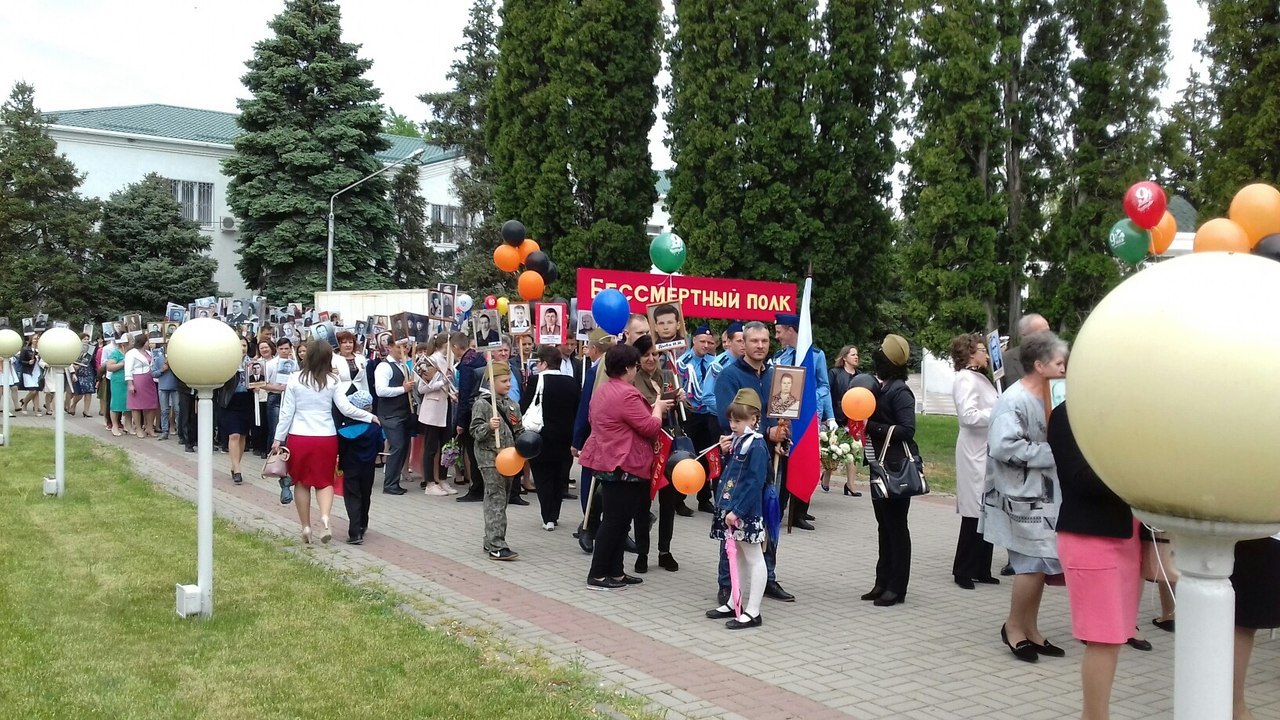 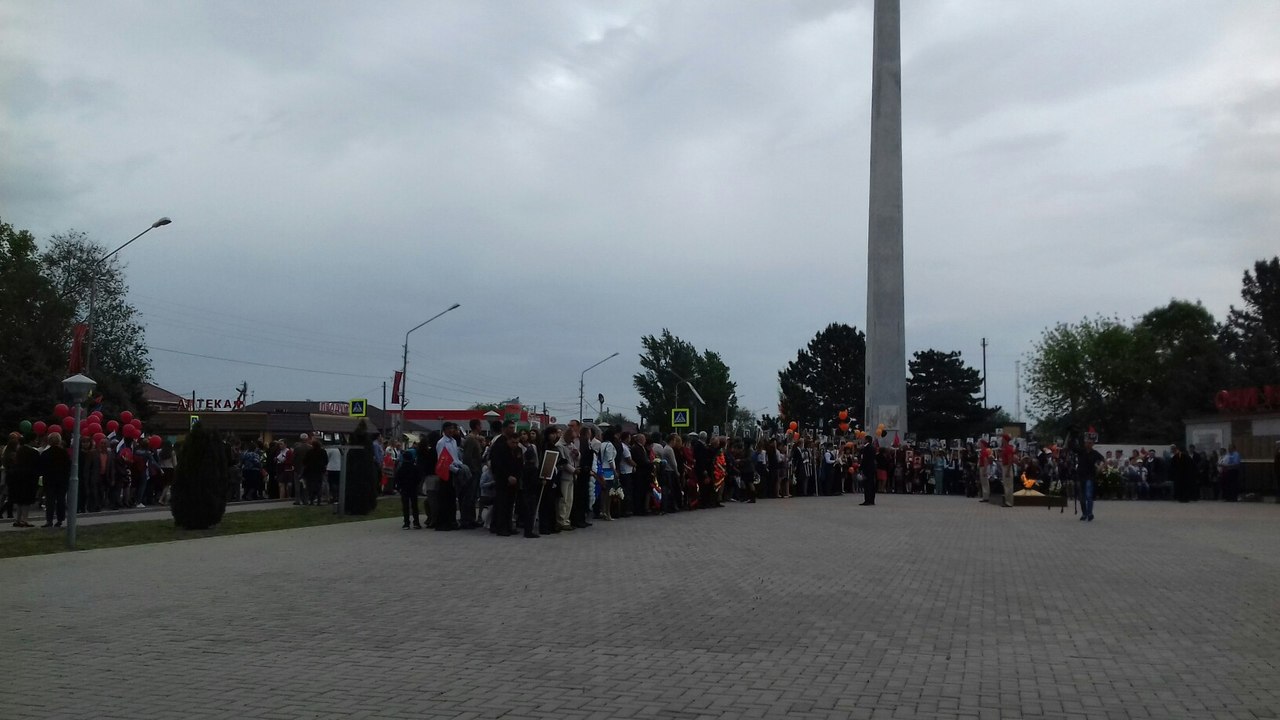 